1.Комплекс основных характеристик программы дополнительного образования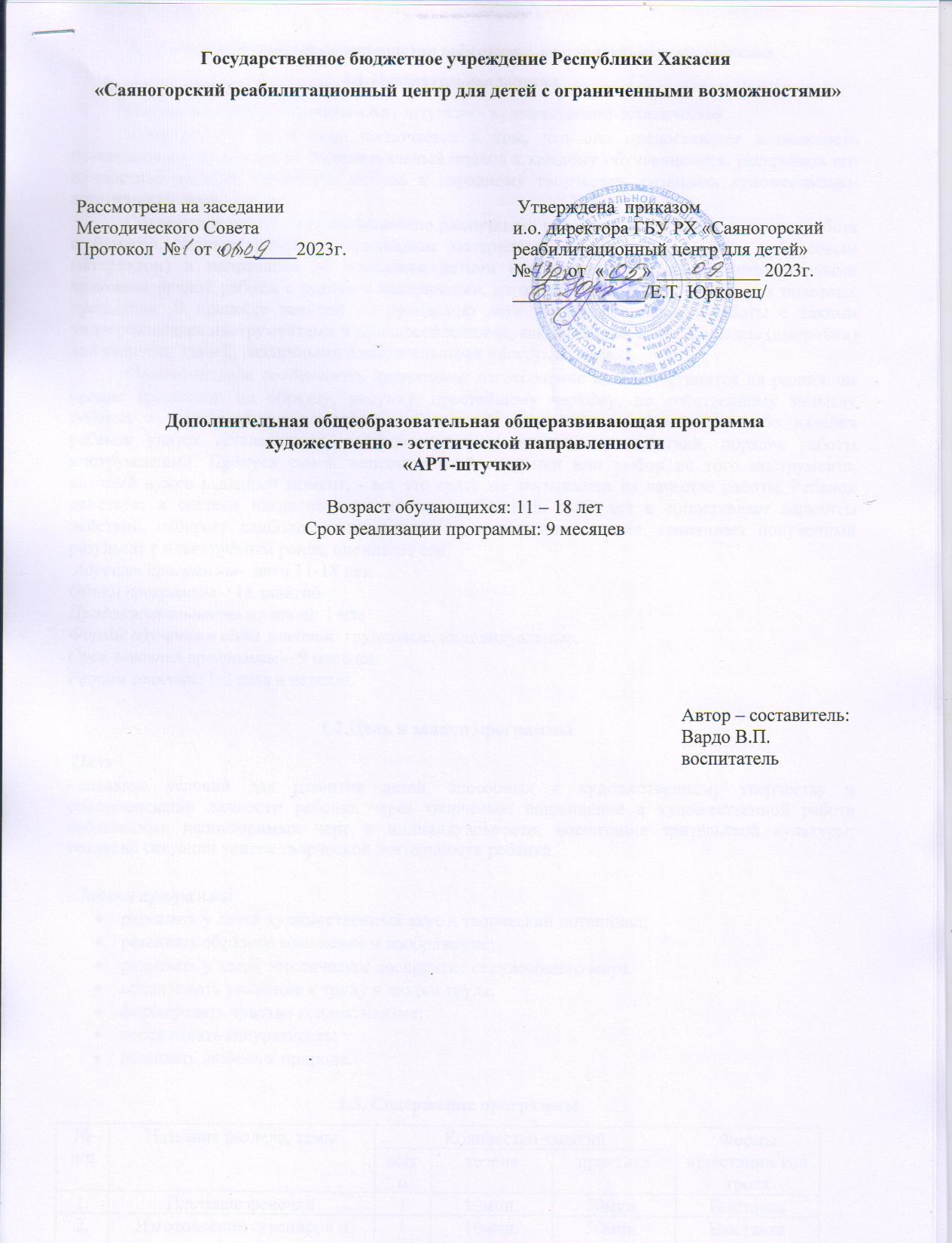 Пояснительная запискаНаправленность программы «Арт-штучки» - художественно-эстетическая.Актуальность программы  заключается в том, что она предоставляет возможность руководителю осуществлять индивидуальный подход к каждому обучающемуся, раскрывать его личностные задатки, прививать любовь к народному творчеству, развивать художественно-эстетический вкус.Содержание программы представлено различными видами трудовой деятельности (работа с бумагой, тканью, работа с природным материалом, пластилином, работа с бросовым материалом) и направлена на овладение детьми необходимыми в жизни элементарными приемами ручной работы с разными материалами, изготовление игрушек, различных полезных предметов.   В процессе занятий по рукоделию дети закрепляют навыки работы с такими универсальными инструментами и приспособлениями, как ножницы, иглы, шаблоны (выкройки) для разметки тканей, различными измерительными инструментами. 	Отличительная особенность программы: изготовление изделий  строится на различном уровне трудности: по образцу, рисунку, простейшему чертежу, по собственному замыслу ребенка с учетом индивидуальных особенностей. При изготовлении какого-либо изделия ребенок учится устанавливать последовательность выполнения действий, порядок работы инструментами. Пропуск самой незначительной операции или выбор не того инструмента, который нужен в данный момент, - все это сразу же сказывается на качестве работы. Ребенок действует в системе наглядно выраженных требований, выбирает и сопоставляет варианты действий, отбирает наиболее рациональные пути решения задания, сравнивает полученный результат с планируемым ранее, оценивает его.  Адресат программы-  дети 11-18 лет.Объем программы – 18 занятийПродолжительность занятий: 1 часФормы обучения и виды занятий: групповые, индивидуальные.   Срок освоения программы – 9 месяцевРежим занятий: 1-2 раза в неделю.1.2.Цель и задачи программы Цель- создание условий для развития детей, способных к художественному творчеству и самореализации личности ребенка через творческое воплощение в художественной работе собственных неповторимых черт и индивидуальности; воспитание зрительской культуры; создание ситуации успеха творческой деятельности ребѐнка.- Задачи программыразвивать у детей художественный вкус и творческий потенциал; развивать образное мышление и воображение; развивать у детей эстетическое восприятие окружающего мира. воспитывать уважение к труду и людям труда; формировать чувство коллективизма; воспитывать аккуратность; развивать любовь к природе. 1.3. Содержание программы1.4. Планируемые результаты:Ожидаемый результат:повышение внутренней мотивации ребенка;возникновение желания добиться планируемого результата;приобретение  навыка самостоятельной работы;развитие  моторики  пальцев рук;создание творческой атмосферы в группе воспитанников на основе взаимопонимания и сотрудничества для выполнения коллективной работыК концу  обучения дети должны знать:название и назначение материалов – бумага, ткань, пластилин;название и назначение ручных инструментов и приспособлений - ножницы, кисточка для клея, игла;правила безопасности труда и личной гигиены при работе указанными инструментами.К концу  обучения дети должны уметь:анализировать под руководством воспитателя изделие (определять его назначение, материал из которого оно изготовлено, способы соединения деталей, последовательность изготовления);правильно организовать свое рабочее место, поддерживать порядок во время работы;соблюдать правила безопасности труда и личной гигиены;экономно размечать материалы с помощью шаблонов, сгибать листы бумаги вдвое, вчетверо, резать бумагу и ткань ножницами по линиям разметки, соединять детали из бумаги с помощью клея, вышивать стежками “вперед иголка”.2. Комплекс  организационно-педагогических условий2.1.Календарный учебный график (см. приложение к программе)2.2. Ресурсное обеспечениеКадровое обеспечение: воспитатель.Материально-техническое обеспечение: Разноцветный фетр; синтепон, холофайбер (для набивки); разноцветные нитки, иглы для шитья; выкройки из бумаги; разноцветные ленты, бусины, бисер, пайетки, стразы; клей «Момент Кристалл», клеевой пистолет.цветной картон, декоративная бумага, декоративные элементы (пайетки, ленты, вырезки, стикеры и д.р), клей-карандаш, ножницы, карандаши, линейка, фломастеры,Информационно-методическое обеспечение:включение в занятия игровых элементов, стимулирующих инициативу и активность детей;создание благоприятных диалоговых социально-психологических условий для свободного межличностного общения;моральное поощрение инициативы и творчества;продуманное сочетание индивидуальных, групповых и коллективных форм деятельности;регулирование активности и отдыха (расслабления).На занятиях широко применяются:словесные методы обучения (рассказ, беседа, побуждающий или подводящий диалог);наглядные методы обучения (работа с рисунками, картинами.);работа с книгой (чтение литературного произведения, получение нужной информации на определённую тему). 2.3.Формы контроляФормы подведения итогов:  выставки работ.3. Список литературыИнтернет-рhttp://stranamasterov.ruМандалы и ловцы снов своими руками
Автор: Анна Зайцева, Мария Алюкова. Год: 2016М.А.Гусакова “Подарки и игрушки своими руками”, ТЦ "Сфера", 1999 г.Н.С.Ворончихин “Сделай сам из бумаги”Н.В. Волкова, Е.Г. Жадько «100 замечательных поделок из всякой всячины», Ростов-на-Дону, 2009 г.В.А. Хоменко «Солёное тесто: шаг за шагом», Харьков, 2007 г.Ирина Богатова: Квиллинг. 70 моделей и композиций из гофрированного картона, бумажной ленты, бумажного шнураВ.В. Выгонов «Трехмерное оригами», Издательский Дом МСП, 2004 г. Гарри Поттер. Оригами,2022г.Нормативно-правовое сопровождение программыЗакон РФ от 29.12.2012г. №273 «Об образовании в РФ» (с последующими изменениями).Положение о порядке, разработке, рецензировании и утверждении дополнительных общеразвивающих программ. Утверждено Приказом директора ГБУ РХ «Саяногорский реабилитационный центр для детей» от  29.01.2021г № 11.Положение о формах обучения и организации образовательной деятельности по дополнительным программам. Утверждено Приказом директора ГБУ РХ «Саяногорский реабилитационный центр для детей» от  29.01.2021г № 11.Образовательная программа Государственного Бюджетного Учреждения Республики Хакасия «Саяногорский реабилитационный центр для детей с ограниченными возможностями»5. Приказ Министерства просвещения Российской Федерации от 09.11.2018г. № 196 «Об утверждении Порядка организации и осуществления образовательной деятельности по дополнительным общеобразовательным программам»Тематическое планирование и содержание программы «Арт-штучки»  № п/пНазвание раздела, темыКоличество занятийКоличество занятийКоличество занятийФормы аттестации/контроля№ п/пНазвание раздела, темывсеготеорияпрактикаФормы аттестации/контроля1.Плетение фенечки110мин.50мин.Выставка2.  Изготовление сувениров из фетра 110мин.50мин.Выставка3. «Изготовление открытки в технике «Скрапбукинг»110мин.50мин.Выставка4.«Ловец снов»110мин.50мин.Выставка5.Аппликация из бумаги. Вытынанки1.10мин.50мин.Выставка6.Выжигание «Собака».215мин.1час.45мин.Выставка7.Пластинография «Порхающая бабочка»110мин.50мин.Выставка8.Поделка из бумаги «Коробочка из картона»110мин.50мин.Выставка9.Сердечко в технике оригами110мин.50мин.Выставка10.Лепка из соленого теста.110мин.50мин.Выставка11.Кукла - оберег из ниток110мин.50мин.Выставка12.Браслет из кожи110мин.50мин.Выставка13.Объемная аппликация «Фруктовая тарелка»"110мин.50мин.Выставка14.Изготовление цветов из гофрированной бумаги»110мин.50мин.Выставка15."Сказочные картины" в технике торцевания.110мин.50мин.Выставка16.Композиция "Нежная фантазия". Работа с фоамираном.215мин.1час.45минВыставка№ п/пДатаТема занятияЦель занятияСодержаниеСодержаниеКол-во занятийФорма и методы         (с учетом воспитательных задач)ОборудованиеФормы контроля№ п/пДатаТема занятияЦель занятияТеорияПрактикаКол-во занятийФорма и методы         (с учетом воспитательных задач)ОборудованиеФормы контроля1Плетение фенечки-Развивать у детей интерес к занятиям по декоративно-прикладному искусству через практическую деятельность:-Познакомить с техникой плетения фенечки; -Познакомить детей с понятием «фенечка», с историей её возникновения, с материалом для её изготовления.10 мин50 мин1 Беседа,показ,практическое занятие-Нитки мулине  различных цветов, маленькие булавки, ножницы,скотч.Выставка 2  Изготовление сувениров из фетра -Познакомить с историей возникновения   характеристиками фетра, как материала для творчества.-Развивать творческое воображение, эстетический вкус.-Научить технике изготовления игрушки из фетра.-Учить самостоятельно, подбирать материалы для реализации своего художественного замысла.-Воспитывать аккуратность при работе с материалом и инструментами.10 мин 50 мин1 Практическое занятиебеседа,показ,самостоятельная работаВыставка 3. «Изготовление открытки в технике «Скрапбукинг» Познакомить с техникой скрапбукинг, научить изготовлять простейшие подарки в данной технике;
- Развивать творческое мышление, фантазию, интерес к работе с бумагой;10 мин50 мин 1 Беседа,показ,самостоятельная работаЦветной картон,- декоративная бумага,- декоративные элементы (пайетки, ленты, вырезки, стикеры и д.р),- клей-карандаш,- ножницы,- карандаши,- линейка,- фломастеры,Выставка 4.«Ловец снов»-Развитие творческого интеллекта.-Развитие познавательной активности, креативности, расширение кругозора.-Формирование навыков работы с природным материалом.-Знакомство с техникой создания композиции « Ловец снов».10 мин50 мин 1 Словесный- обсуждение, обьяснение, показ, самостоятельная работа -Плотные нитки или шпагат, клеевой пистолет ,ножницы, двусторонний скотч.Выставка 5.Апликация из бумаги. Вытынанки-Знакомить с новым видом вырезывания из бумаги – вытынанкой;-Приобретать навыки работы с бумагой,-Развивать волевые качества личности учащихся (внимание, упорство, выдержка);-Развивать любознательность, фантазию, воображение, творческое техническое и художественное мышление;ножницами;10 мин50 мин1 Беседа,показ,практическая работа Альбомные листы (А-4),заготовки вытынанок, простые карандаши, клей, ножницы.Выставка 6.Выжигание «Собака».-Изучить основные приемы и правила выжигания по дереву-Сохранять и развивать традиции по художественной обработке дерева15 мин1час 45 мин 2Беседа,показ,самостоятельная работа.Выжигатель, дощечка, эскиз (рисунок, фото), копировальная бумага, карандаш.Выставка 7.Пластинография «Порхающая бабочка»  -Передавать простые образы предметов, явлений окружающего мира посредством пластилинографии;
-Продолжать осваивать простые действия с пластилином - раскатывание, сплющивание, вытягивание, размазывание;
-Развитие мелкой моторики пальцев рук;
-Развивать творческие способности детей;10 мин50 мин1 Беседа,показ,самостоятельная работа,практическое за-нятиеРамка со стеклом формата А4,
 пластилин мягкий, восковой 6 цветов,
 чёрный маркер, стека для пластилина, подкладочный лист;Выставка8. Поделка из бумаги «Коробочка из картона» -Учить располагать предметы в пространстве заданного формата;-Развивать координацию рук при вырезывании, склеивании;-Воспитывать интерес, бережливость, точность, аккуратность.10 мин50 мин1 Наблюдение, демонстрация, рассказ, беседа, практическая работа.Цветная офисная бумага, ножницы, горячий клей, линейка, карандаш, картон, бумага для скрапбукинга, фигурные ножницы, клей ПВА, циркуль.
 Атласные ленты, тесьма или кружево, искусственные цветы и листья, бусины (все то, что есть под руками).Выставка 9.Сердечко в технике оригами-Научить работать с бумагой в технике оригами;
- Развивать мелкую моторику рук через складывание бумаги;
- Развивать творческое мышление;
- Воспитывать усидчивость, аккуратность при выполнение работы.10 мин50 мин1 Демонстрация, беседа, показ практическая работа.Двухсторонняя бумага красного цвета -3 листа формата А4, 3 листа розового цвета разных оттенков, 1 лист темно зеленого цвета.
-Линейка, карандаш, ножницы, пинцет, клей, стразы.Выставка 10.Лепка из соленого теста. -Продолжить формирование знаний о декоративно-прикладном
творчестве;
- Обеспечить освоение приемов работы с соленым тестом;
- Развивать навыки и умения лепки из различных материалов;
- Развивать навыки безопасного труда при работе с режущим и колющим инструментом;
- Развивать фантазию и воображение, навыки самостоятельного творческого мышления.10 мин50 мин1 Демонстрация, беседа, показ практическая работа. объемные формы из соленого теста, стек,гуаш. Выставка11. Кукла - оберег из ниток-Научить делать куклу из ниток;
- Способствовать развитию эстетического вкуса, творческих способностей ,внимания, мелкой моторики рук;
- Пробудить желание заниматься прикладным творчеством;
- Воспитывать аккуратность, умение добиваться успешного достижения поставленной цели.10 мин50 мин1 Беседа,показ,самостоятельная работа.нитки для вязания (3 цвета: лицо и волосы куклы,руки-кофточка),ножницы, книга, лист ватмана А4(альбомный лист), клей-карандаш, синтепон (небольшой комочек)Выставка12.Браслет из кожи -Изготовление и дизайн браслета из кожи.-Проявление  творческого мышления, художественного и эстетического вкуса.10 мин50 мин1 Беседа,показ,самостоятельная работа. Образцы готовых браслетов, кусочки кожи; клей ПВА, «Момент»;бусины, бисер,цветные маркеры. Ножницы для кожи, острый нож с тонкимлезвием,   пинцет,кисть,линейка,  карандаш.   Выставка13.Объемная аппликация «Фруктовая тарелка»" -Развивать навыки и умения создания объемной аппликации.
- Развивать мелкую моторику ребенка.
- Развивать творческие способности ребенка через создание аппликации.
- Закрепить технические навыки вырезывания и приклеивания деталей.
- Прививать навыки усидчивости, аккуратности10 мин50 мин1 Демонстрация, беседа, показ практическая работа.Цветная бумага; Бумажная тарелка;
 Клей; Ножницы.Выставка14.Изготовление цветов из гофрированной бумаги»-Выполнение цветов из гофрированной бумаги.-Развитие у детей чувство цвета и стиля.-Развитие мелкой моторики, концентрации внимания, координации рук под контролем глаз.10 мин50 мин1 Демонстрация, беседа, показ практическая работа.Гофрированная бумага;Лист картона;Ножницы;Клей ПВА;Материал для серединки цветка.Выставка15."Сказочные картины" в технике торцевания.-Совершенствовать технику работы торцевание с гофрированной бумагой и цветными салфетками;
- Развивать художественный вкус, чувство композиции, творческие способности, мелкую моторику рук;
- Воспитывать усидчивость, аккуратность, желание доводить начатое дело до конца.10 мин50 мин1 Демонстрация, беседа, показ практическая работа.Цветная гофрированная бумага, цветные салфетки, стержень от шариковой авторучки и клей ПВА.Выставка16.Композиция "Нежная фантазия". Работа с фоамираном.-Изготовление сувенира, подарка своими руками, с использованием фоамирана.
- Развивать чувство цвета, формы, композиции;
- Развивать глазомер и мелкую моторику рук;
- Воспитывать самостоятельность, инициативность;
- Развивать наглядно-образное мышление, воображение, фантазию;
- Воспитывать усидчивость, аккуратность в работе;
- Развивать интерес к декоративно-прикладному искусству;
-Вызвать желание сделать поделку своими руками.15 мин1час45мин2Горшочек;
Фоамиран;Шпагат,тесьма;
пластмассовый шарик;
рожницы;
Клей момент, клей ПВА,клеевой пистолет;декоративные украшения.Выставка